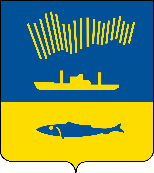 АДМИНИСТРАЦИЯ ГОРОДА МУРМАНСКАП О С Т А Н О В Л Е Н И Е 07.12.2021                                                                                                        № 3136В соответствии с Федеральным законом от 06.10.2003 № 131-ФЗ                    «Об общих принципах организации местного самоуправления в Российской Федерации», постановлением Правительства Российской Федерации                         от 17.12.2010 № 1050 «О реализации отдельных мероприятий государственной программы Российской Федерации «Обеспечение доступным и комфортным жильем и коммунальными услугами граждан Российской Федерации»,  постановлением Правительства Мурманской области от 13.11.2020 № 795-ПП «О государственной программе Мурманской области «Комфортное жилье и городская среда», распоряжением Министерства строительства Мурманской области от 23.11.2021 № 98 «О внесении изменений в Список молодых семей – претендентов на получение социальных выплат в 2021 году по Мурманской области», Уставом муниципального образования город Мурманск, постановлениями администрации города Мурманска от 13.11.2017 № 3610                «Об утверждении муниципальной программы города Мурманска «Управление имуществом и жилищная политика» на 2018-2024 годы», от 15.01.2014 № 77 «Об утверждении порядка предоставления социальных выплат молодым и многодетным семьям – участникам подпрограммы «Обеспечение жильем молодых и многодетных семей города Мурманска» на 2018-2024 годы»                   п о с т а н о в л я ю: 1. Внести в приложение к постановлению администрации города Мурманска от 19.02.2021 № 384 «Об утверждении списка молодых семей – претендентов на получение социальных выплат в 2021 году в рамках реализации мероприятия по обеспечению жильем молодых семей ведомственной целевой программы «Оказание государственной поддержки гражданам в обеспечении жильем и оплате жилищно-коммунальных услуг» государственной программы Российской Федерации «Обеспечение доступным и комфортным жильем и коммунальными услугами граждан Российской Федерации» (в ред. постановлений от 27.05.2021 № 1419, от 11.06.2021 № 1610, от 09.08.2021 № 2071) (далее – Мероприятие) следующие изменения:1.1. Пункт 27 исключить, изменив последующую нумерацию.1.2. Дополнить новым пунктом 45 согласно приложению к настоящему постановлению.2. Комитету по экономическому развитию администрации города Мурманска (Канаш И.С.) обеспечить выдачу свидетельства о праве на получение социальной выплаты на приобретение жилого помещения или создание объекта индивидуального жилищного строительства молодой семье – претенденту на получение социальной выплаты в 2021 году в рамках Мероприятия согласно приложению к настоящему постановлению.3. Управлению финансов администрации города Мурманска                          (Умушкина О.В.) обеспечить финансирование социальной выплаты на приобретение жилого помещения или создание объекта индивидуального жилищного строительства в пределах лимитов бюджетных обязательств, предусмотренных главному распорядителю бюджетных средств на 2021 год на реализацию Мероприятия и подпрограммы «Обеспечение жильем молодых и многодетных семей города Мурманска» на 2018-2024 годы муниципальной программы города Мурманска «Управление имуществом и жилищная политика» на 2018-2024 годы.4. Отделу информационно-технического обеспечения и защиты информации администрации города Мурманска (Кузьмин А.Н.) разместить настоящее постановление без приложения на официальном сайте администрации города Мурманска в сети Интернет.5. Контроль за выполнением настоящего постановления возложить на заместителя главы администрации города Мурманска Синякаева Р.Р.Временно исполняющий полномочия главы администрации города Мурманска                                       В.А. Доцник